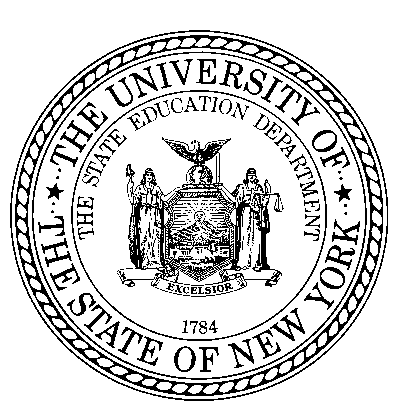 Supported Employment572X-Pre-Employment Assessment/Job DevelopmentVR-Intensive Services PlanIndividualized Employment Related Barriers and Strategies:PLEASE BE SPECIFIC IN DESCRIBING EMPLOYMENT RELATED BARRIERS AND INDIVIDUALIZED STRATEGIES.Additional pages may be included if more barriers and strengths exist. Employment Activities and Supports Services:PLEASE DESCRIBE PLANNED ACTIVITIES These activities conducted by the service provider are required to be for a minimum of five hours monthly.  This must include direct engagement with the participant as well as job development with potential employers.   Additional pages may be includedIs an off-site waiver being requested?Discussed with and agreed to by ACCES-VR VRC on the date listed below (Provider must maintain documentation of this in participant record):Please indicate the names of all individuals who will receive a copy of this plan. AV#:(7 digits)ACCES-VR ID#:(6 digits)CAMS ID #:(10 digits)VR District Office: Provider:VRC Name:NYS Fiscal System ID:NYS Fiscal System ID:NYS Fiscal System ID:Report Date:Report Date:Participant First Name:Participant Last Name:Participant Phone Number:Participant Phone Number:Participant Email Address:Participant Email Address:1.Employment Goal(s):Employment Goal(s):Employment Goal(s):Employment Goal(s):Employment Goal(s):Employment Goal(s):Employment Goal(s):a.Job title(s)b.Geographic locationc.Work environment* If enclave or mobile work crew add justification* If enclave or mobile work crew add justification* If enclave or mobile work crew add justification* If enclave or mobile work crew add justification* If enclave or mobile work crew add justification* If enclave or mobile work crew add justification2.How many hours per week would the participant like to work? How many hours per week would the participant like to work? How many hours per week would the participant like to work? How many hours per week would the participant like to work? How many hours per week would the participant like to work? How many hours per week would the participant like to work? How many hours per week would the participant like to work? If the participant’s goal is to work less than 30 hours per week, please indicate the reason(s):If the participant’s goal is to work less than 30 hours per week, please indicate the reason(s):If the participant’s goal is to work less than 30 hours per week, please indicate the reason(s):If the participant’s goal is to work less than 30 hours per week, please indicate the reason(s):If the participant’s goal is to work less than 30 hours per week, please indicate the reason(s):If the participant’s goal is to work less than 30 hours per week, please indicate the reason(s):If the participant’s goal is to work less than 30 hours per week, please indicate the reason(s):Unable to work 30 hours due to limitations directly related to disability. Explain (utilize referral information):Unable to work 30 hours due to limitations directly related to disability. Explain (utilize referral information):Unable to work 30 hours due to limitations directly related to disability. Explain (utilize referral information):Unable to work 30 hours due to limitations directly related to disability. Explain (utilize referral information):Unable to work 30 hours due to limitations directly related to disability. Explain (utilize referral information):Unable to work 30 hours due to limitations directly related to disability. Explain (utilize referral information):Participant is not seeking 30 hours or moreParticipant is not seeking 30 hours or moreParticipant is not seeking 30 hours or moreParticipant is not seeking 30 hours or moreParticipant is not seeking 30 hours or moreParticipant is not seeking 30 hours or moreConcern about loss of benefits Concern about loss of benefits Concern about loss of benefits Concern about loss of benefits Concern about loss of benefits Concern about loss of benefits Other, please explain:Other, please explain:Other, please explain:Other, please explain:Other, please explain:Other, please explain:3.Preferred work schedule:Preferred work schedule:Preferred work schedule:Preferred work schedule:Preferred work schedule:Preferred work schedule:Preferred work schedule:Is the participant available for evening and/or weekend shifts? If they are not, list the specific reason(s):Is the participant available for evening and/or weekend shifts? If they are not, list the specific reason(s):Is the participant available for evening and/or weekend shifts? If they are not, list the specific reason(s):YesNo4.List individual’s wage expectation:List individual’s wage expectation:List individual’s wage expectation:List individual’s wage expectation:List individual’s wage expectation:List individual’s wage expectation:List individual’s wage expectation:If the per hour wage expectation is below minimum wage, please explain why:If the per hour wage expectation is below minimum wage, please explain why:If the per hour wage expectation is below minimum wage, please explain why:If the per hour wage expectation is below minimum wage, please explain why:If the per hour wage expectation is below minimum wage, please explain why:If the per hour wage expectation is below minimum wage, please explain why:If the per hour wage expectation is below minimum wage, please explain why:5.Did the participant attend benefits advisement?Did the participant attend benefits advisement?Did the participant attend benefits advisement?YesNoIf no, does the participant require benefits advisement prior to employment? If no, does the participant require benefits advisement prior to employment? If no, does the participant require benefits advisement prior to employment? YesNo6.Does the participant understand the effect of income on benefits? Explain: Does the participant understand the effect of income on benefits? Explain: Does the participant understand the effect of income on benefits? Explain: Does the participant understand the effect of income on benefits? Explain: Does the participant understand the effect of income on benefits? Explain: 7.Does the provider recommend the VRC refer the participant for Benefits Advisement?Does the provider recommend the VRC refer the participant for Benefits Advisement?Does the provider recommend the VRC refer the participant for Benefits Advisement?YesNo8.Will a PASS Plan be necessary?Will a PASS Plan be necessary?Will a PASS Plan be necessary?YesNo9.List the individual’s key strengths/skills as observed or described in the referral, then apply them in your strategies below.  List the individual’s key strengths/skills as observed or described in the referral, then apply them in your strategies below.  List the individual’s key strengths/skills as observed or described in the referral, then apply them in your strategies below.  List the individual’s key strengths/skills as observed or described in the referral, then apply them in your strategies below.  List the individual’s key strengths/skills as observed or described in the referral, then apply them in your strategies below.  List the individual’s key strengths/skills as observed or described in the referral, then apply them in your strategies below.  List the individual’s key strengths/skills as observed or described in the referral, then apply them in your strategies below.  BarrierBarrierStrategiesStrategies1.1.1.2.1.3.2.1.1.2.1.3.3.1.1.2.1.3.4.1.1.2.1.3.Activities/Supports10.Which agency will be the Extended service funding source?Which agency will be the Extended service funding source?OMHOPWDDACCES-VRACCES-VR Extended Supported Employment for YouthOPWDD Application Pending (Specify current status):11.Provide details regarding the need for long-term supports. Include anticipated needs and expectations for use of natural supports. Provide details regarding the need for long-term supports. Include anticipated needs and expectations for use of natural supports. YesNoIf yes, provide justification below.YesNoDateThis plan has been discussed with each of the partners listed below and they agree to the outline above. (Provider must maintain documentation of this in participant record)YesNoParticipant Signature:Date:Completed By: Completed By: Completed By: Completed By: Completed By: Qualified Staff SignatureQualified Staff SignatureDatePrinted NameTitlePhone Number:Email: Provider Supervisor:  Provider Supervisor:  Provider Supervisor:  Provider Supervisor:  Provider Supervisor: Qualified Staff SignatureQualified Staff SignatureDatePrinted NameTitle